PRIJAVNICA br. _____ZA OCJENJIVANJE PREHRAMBENIH PROIZVODA PRERADE BILJNOG PODRIJETLAPODACI O PROIZVODU:Za svaki prijavljeni uzorak obavezno je dostaviti minimalno: 3 boce voćnog vina/soka, 2 boce rakije/likera/octa3 pakiranja zimnice od voća/povrća i/ili ostalih biljnih prerađevinaPrijavnicu dostaviti (osobno ili dostavom) zajedno s uzorcima na adresu Ministarstvo poljoprivrede, Ulica grada Vukovara 78, 10000 Zagreb ili u najbližu ispostavu Ministarstva poljoprivrede do zaključno 24.09.2021.Kontakti: Marko Mraović / +385 99 8156 307 / marko.mraovic@mps.hr, Ozren Hrsto / +385 99 4972 599 / ozren.hrsto@mps.hrPODACI O PROIZVOĐAČU:PODACI O PROIZVOĐAČU:PODACI O PROIZVOĐAČU:Naziv AdresaŽupanijaMIBPG / Registracijski broj objekta za preraduOIBKontakt osobaTelefonMobitelWebE-adresaIspunjava MPNaziv proizvodaSirovina - naziv (vrsta i sorta)Godina proizv.Šećer g/lSuha tvar (%)Ukupna kiselost g/lOctena kiselina (%)Alkohol %Certifikat kakvoće(ako postoji)MJESTO I DATUMPOTPISZAPRIMIOOrganizator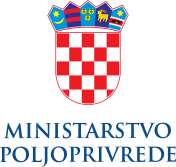 